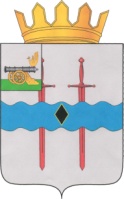 АДМИНИСТРАЦИЯ МУНИЦИПАЛЬНОГО ОБРАЗОВАНИЯ«КАРДЫМОВСКИЙ  РАЙОН» СМОЛЕНСКОЙ ОБЛАСТИ П О С Т А Н О В Л Е Н И Еот     15.15.2022             №  00807В соответствии со статьей 179,179.3 Бюджетного кодекса Российской Федерации, постановлением Администрации муниципального образования «Кардымовский район» Смоленской области от 11.02.2022  №  00069 «Об утверждении Порядка  принятия решений о разработке муниципальных программ, их формирования и реализации в муниципальном образовании «Кардымовский район» Смоленской области»,  руководствуясь Федеральным законом от 06.10.2003 г. № 131-ФЗ «Об общих принципах организации местного самоуправления в Российской Федерации», Администрация муниципального образования «Кардымовский район» Смоленской областипостановляет:1.  Внести в муниципальную программу «Развитие культуры, спорта и туризма на территории муниципального образования «Кардымовский район» Смоленской области», утвержденную постановлением Администрации муниципального образования «Кардымовский район» Смоленской области от 20.04.2022 № 00266 «Об утверждении муниципальной программы «Развитие культуры, спорта и туризма на территории муниципального образования «Кардымовский район» Смоленской области»» (в ред. от 07.06.2022 № 00390, от 30.06.2022 № 02617 от 18.07.2022 № 00494, от 28.09.2022 № 00637, от 29.11.2022 № 0742) следующие изменения:    1.1. В паспорте  муниципальной программы «Развитие культуры, спорта и туризма на территории муниципального образования «Кардымовский район» Смоленской области» позицию «Объемы финансового обеспечения муниципальной программы» изложить в следующей редакции: 1.2. Финансовое обеспечение муниципальной программы изложить в новой редакции:Финансовое обеспечение муниципальной программы2. Сведения о финансировании структурных элементов муниципальной программы на 2022 – 2027 годы изложить в следующей редакции согласно приложению к настоящему постановлению.3. Настоящее постановление разместить на официальном сайте Администрации муниципального образования «Кардымовский район» Смоленской области в сети «Интернет».4. Контроль исполнения настоящего постановления возложить на заместителя Главы муниципального образования «Кардымовский район» Смоленской области (Н.В. Игнатенкова).ПриложениеСведения о финансировании структурных элементов муниципальной программы.О внесении изменений в муниципальную программу «Развитие культуры, спорта и туризма на территории муниципального образования «Кардымовский район» Смоленской области», утвержденную постановлением Администрации муниципального образования «Кардымовский район» Смоленской области от 20.04.2022 № 00266 Объемы финансового обеспечения муниципальной программыОбщий объем финансирования составляет 
376376,97400 руб., из них:-  за счет средств районного бюджета – 342431,30000 руб.,- областного бюджета – 12386,70870 руб.,- федерального бюджета – 19183,96530 руб.,- иные источники – 2375,00000 руб.По годам объем финансирования будет следующим:2022 год (всего) – 72562,75800 руб.,  из них:-  за счет средств районного бюджета – 65618,40000 руб.,- областного бюджета – 6160,00290 руб.,- федерального бюджета – 359,35510 руб.,- иные источники – 425,00000 руб.,2023 год (всего) – 79639,65800 руб., из них:-  за счет средств районного бюджета – 54317,70000 руб., - областного бюджета – 6134,70290 руб.,- федерального бюджета – 18797,25510 руб.,- иные источники – 390,00000 руб.,2024 год (всего) – 56133,15800 руб., из них:-  за счет средств районного бюджета – 55 623,80000 руб.,- областного бюджета – 92,00290 руб.,- федерального бюджета – 27,35510 руб.,- иные источники – 390,00000 руб.,2025 год (всего) – 56013,80000 руб., из них:-  за счет средств районного бюджета – 55623,80000 руб.,- областного бюджета – 0,00000  руб.,- федерального бюджета – 0,00000 руб.,- иные источники – 390,00000 руб.,2026 год (всего) – 56013,80000 руб., из них:-  за счет средств районного бюджета – 55623,80000 руб.,- областного бюджета – 0,00000 руб.,- федерального бюджета – 0,00000 руб.,- иные источники – 390,00000 руб.,2027 год (всего) – 56013,80000 руб., из них:-  за счет средств районного бюджета – 55623,80000 руб.,- областного бюджета – 0,00000 руб.,- федерального бюджета – 0,00000 руб.,- иные источники – 390,00000 руб.,Наименование муниципальной программы, структурного элемента / источник финансового обеспеченияВсегоОбъем финансового обеспечения по годам реализации, рублейОбъем финансового обеспечения по годам реализации, рублейОбъем финансового обеспечения по годам реализации, рублейОбъем финансового обеспечения по годам реализации, рублейОбъем финансового обеспечения по годам реализации, рублейОбъем финансового обеспечения по годам реализации, рублейНаименование муниципальной программы, структурного элемента / источник финансового обеспеченияВсего20222023202320252026202712345678Муниципальная программа  (всего), в том числе:376376,9740072562,7580079639,6580056133,1580056013,8000056013,8000056013,80000Районный бюджет342431,3000065618,4000054317,7000055623,8000055623,8000055623,8000055623,80000Областной бюджет12386,708706160,002906134,7029092,002900,000000,000000,00000Федеральный бюджет19183,96530359,3551018797,2551027,355100,000000,000000,00000Иные источники2375,00000425,00000390,00000390,00000390,00000390,00000390,00000Глава муниципального образования  «Кардымовский район» Смоленской области О.М. Смоляков№ п/п№ п/пНаименованиеУчастник муниципальной программыИсточник финансового обеспеченияИсточник финансового обеспеченияОбъем средств на реализацию муниципальной программы на очередной финансовый год и плановый период (тыс. рублей)Объем средств на реализацию муниципальной программы на очередной финансовый год и плановый период (тыс. рублей)Объем средств на реализацию муниципальной программы на очередной финансовый год и плановый период (тыс. рублей)Объем средств на реализацию муниципальной программы на очередной финансовый год и плановый период (тыс. рублей)Объем средств на реализацию муниципальной программы на очередной финансовый год и плановый период (тыс. рублей)Объем средств на реализацию муниципальной программы на очередной финансовый год и плановый период (тыс. рублей)Объем средств на реализацию муниципальной программы на очередной финансовый год и плановый период (тыс. рублей)Объем средств на реализацию муниципальной программы на очередной финансовый год и плановый период (тыс. рублей)Объем средств на реализацию муниципальной программы на очередной финансовый год и плановый период (тыс. рублей)Объем средств на реализацию муниципальной программы на очередной финансовый год и плановый период (тыс. рублей)Объем средств на реализацию муниципальной программы на очередной финансовый год и плановый период (тыс. рублей)Объем средств на реализацию муниципальной программы на очередной финансовый год и плановый период (тыс. рублей)Объем средств на реализацию муниципальной программы на очередной финансовый год и плановый период (тыс. рублей)Объем средств на реализацию муниципальной программы на очередной финансовый год и плановый период (тыс. рублей)№ п/п№ п/пНаименованиеУчастник муниципальной программыИсточник финансового обеспеченияИсточник финансового обеспеченияВсегоВсего2022 год2022 год2023 год2023 год2024 год2024 год2025 год2025 год2026 год2026 год2027 год2027 год1.  Региональный проект «Культурная среда»1.  Региональный проект «Культурная среда»1.  Региональный проект «Культурная среда»1.  Региональный проект «Культурная среда»1.  Региональный проект «Культурная среда»1.  Региональный проект «Культурная среда»1.  Региональный проект «Культурная среда»1.  Региональный проект «Культурная среда»1.  Региональный проект «Культурная среда»1.  Региональный проект «Культурная среда»1.  Региональный проект «Культурная среда»1.  Региональный проект «Культурная среда»1.  Региональный проект «Культурная среда»1.  Региональный проект «Культурная среда»1.  Региональный проект «Культурная среда»1.  Региональный проект «Культурная среда»1.  Региональный проект «Культурная среда»1.  Региональный проект «Культурная среда»1.  Региональный проект «Культурная среда»1.  Региональный проект «Культурная среда»1.11.1Государственная поддержка отрасли культуры (обеспечение учреждений культуры специализированным автотранспортом)МБУК «ЦКС»Районный бюджетРайонный бюджет0,000000,000000,000000,000000,000000,000000,000000,000000,000000,000000,000000,000000,000000,000001.11.1Государственная поддержка отрасли культуры (обеспечение учреждений культуры специализированным автотранспортом)МБУК «ЦКС»Областной бюджетОбластной бюджет0,000000,000000,000000,000000,000000,000000,000000,000000,000000,000000,000000,000000,000000,000001.11.1Государственная поддержка отрасли культуры (обеспечение учреждений культуры специализированным автотранспортом)МБУК «ЦКС»Федеральный бюджетФедеральный бюджет0,000000,000000,000000,000000,000000,000000,000000,000000,000000,000000,000000,000000,000000,000001.11.1Государственная поддержка отрасли культуры (обеспечение учреждений культуры специализированным автотранспортом)МБУК «ЦКС»Иные источникиИные источники0,000000,000000,000000,000000,000000,000000,000000,000000,000000,000000,000000,000000,000000,000001.21.2Развитие сети учреждений культурно-досугового типаМБУК «ЦКС»Районный бюджетРайонный бюджет0,000000,000000,000000,000000,000000,000000,000000,000000,000000,000000,000000,000000,000000,000001.21.2Развитие сети учреждений культурно-досугового типаМБУК «ЦКС»Областной бюджетОбластной бюджет3137,200003137,200000,000000,000003137,200003137,200000,000000,000000,000000,000000,000000,000000,000000,000001.21.2Развитие сети учреждений культурно-досугового типаМБУК «ЦКС»Федеральный бюджетФедеральный бюджет15317,1000015317,100000,000000,0000015317,1000015317,100000,000000,000000,000000,000000,000000,000000,000000,000001.21.2Развитие сети учреждений культурно-досугового типаМБУК «ЦКС»Иные источникиИные источники0,000000,000000,000000,000000,000000,000000,000000,000000,000000,000000,000000,000000,000000,000001.31.3Государственная поддержка отрасли   культуры (приобретение музыкальных инструментов, оборудования и материалов для детских школ искусств и училищ)МБУДО«Кардымовская ДШИ»Районный бюджетРайонный бюджет0,000000,000000,000000,000000,000000,000000,000000,000000,000000,000000,000000,000000,000000,000001.31.3Государственная поддержка отрасли   культуры (приобретение музыкальных инструментов, оборудования и материалов для детских школ искусств и училищ)МБУДО«Кардымовская ДШИ»Областной бюджетОбластной бюджет300,24000300,240000,000000,00000300,24000300,240000,000000,000000,000000,000000,000000,000000,000000,000001.31.3Государственная поддержка отрасли   культуры (приобретение музыкальных инструментов, оборудования и материалов для детских школ искусств и училищ)МБУДО«Кардымовская ДШИ»Федеральный бюджетФедеральный бюджет3452,800003452,800000,000000,000003452,800003452,800000,000000,000000,000000,000000,000000,000000,000000,000001.31.3Государственная поддержка отрасли   культуры (приобретение музыкальных инструментов, оборудования и материалов для детских школ искусств и училищ)МБУДО«Кардымовская ДШИ»Иные источникиИные источники0,000000,000000,000000,000000,000000,000000,000000,000000,000000,000000,000000,000000,000000,000001.41.4Техническое оснащение муниципальных музеевМБУК«Историко-краеведческий музейРайонный бюджетРайонный бюджет0,000000,000000,000000,000000,000000,000000,000000,000000,000000,000000,000000,000000,000000,000001.41.4Техническое оснащение муниципальных музеевМБУК«Историко-краеведческий музейОбластной бюджетОбластной бюджет2105,260002105,260000,000000,000002105,260002105,260000,000000,000000,000000,000000,000000,000000,000000,000001.41.4Техническое оснащение муниципальных музеевМБУК«Историко-краеведческий музейФедеральный бюджетФедеральный бюджет0,000000,000000,000000,000000,000000,000000,000000,000000,000000,000000,000000,000000,000000,000001.41.4Техническое оснащение муниципальных музеевМБУК«Историко-краеведческий музейИные источникиИные источники0,000000,000000,000000,000000,000000,000000,000000,000000,000000,000000,000000,000000,000000,00000Итого по комплексу процессных мероприятийИтого по комплексу процессных мероприятийИтого по комплексу процессных мероприятийИтого по комплексу процессных мероприятий24312,6000024312,600000,000000,0000024312,6000024312,600000,000000,000000,000000,000000,000000,000000,000000,00000Итого по комплексу процессных мероприятийИтого по комплексу процессных мероприятийИтого по комплексу процессных мероприятийИтого по комплексу процессных мероприятийРайонный бюджетРайонный бюджет0,000000,000000,000000,000000,000000,000000,000000,000000,000000,000000,000000,000000,000000,00000Итого по комплексу процессных мероприятийИтого по комплексу процессных мероприятийИтого по комплексу процессных мероприятийИтого по комплексу процессных мероприятийОбластной бюджетОбластной бюджет5542,700005542,700000,000000,000005542,700005542,700000,000000,000000,000000,000000,000000,000000,000000,00000Итого по комплексу процессных мероприятийИтого по комплексу процессных мероприятийИтого по комплексу процессных мероприятийИтого по комплексу процессных мероприятийФедеральный бюджетФедеральный бюджет18769,9000018769,900000,000000,0000018769,9000018769,900000,000000,000000,000000,000000,000000,000000,000000,00000Итого по комплексу процессных мероприятийИтого по комплексу процессных мероприятийИтого по комплексу процессных мероприятийИтого по комплексу процессных мероприятийИные источникиИные источники0,000000,000000,000000,000000,000000,000000,000000,000000,000000,000000,000000,000000,000000,000002.1. Ведомственный проект «Развитие театрально-концертного и культурно-досугового обслуживания населения»2.1. Ведомственный проект «Развитие театрально-концертного и культурно-досугового обслуживания населения»2.1. Ведомственный проект «Развитие театрально-концертного и культурно-досугового обслуживания населения»2.1. Ведомственный проект «Развитие театрально-концертного и культурно-досугового обслуживания населения»2.1. Ведомственный проект «Развитие театрально-концертного и культурно-досугового обслуживания населения»2.1. Ведомственный проект «Развитие театрально-концертного и культурно-досугового обслуживания населения»2.1. Ведомственный проект «Развитие театрально-концертного и культурно-досугового обслуживания населения»2.1. Ведомственный проект «Развитие театрально-концертного и культурно-досугового обслуживания населения»2.1. Ведомственный проект «Развитие театрально-концертного и культурно-досугового обслуживания населения»2.1. Ведомственный проект «Развитие театрально-концертного и культурно-досугового обслуживания населения»2.1. Ведомственный проект «Развитие театрально-концертного и культурно-досугового обслуживания населения»2.1. Ведомственный проект «Развитие театрально-концертного и культурно-досугового обслуживания населения»2.1. Ведомственный проект «Развитие театрально-концертного и культурно-досугового обслуживания населения»2.1. Ведомственный проект «Развитие театрально-концертного и культурно-досугового обслуживания населения»2.1. Ведомственный проект «Развитие театрально-концертного и культурно-досугового обслуживания населения»2.1. Ведомственный проект «Развитие театрально-концертного и культурно-досугового обслуживания населения»2.1. Ведомственный проект «Развитие театрально-концертного и культурно-досугового обслуживания населения»2.1. Ведомственный проект «Развитие театрально-концертного и культурно-досугового обслуживания населения»2.1. Ведомственный проект «Развитие театрально-концертного и культурно-досугового обслуживания населения»2.1. Ведомственный проект «Развитие театрально-концертного и культурно-досугового обслуживания населения»2.1.12.1.1Обеспечение развития и укрепления материально-технической базы домов культуры в населенных пунктах с числом жителей до 50 тысяч человек МБУК «ЦКС»Районный бюджетРайонный бюджет4,040004,040004,040004,040000,000000,000000,000000,000000,000000,000000,000000,000000,000000,000002.1.12.1.1Обеспечение развития и укрепления материально-технической базы домов культуры в населенных пунктах с числом жителей до 50 тысяч человек МБУК «ЦКС»Областной бюджетОбластной бюджет68,0000068,0000068,0000068,000000,000000,000000,000000,000000,000000,000000,000000,000000,000000,000002.1.12.1.1Обеспечение развития и укрепления материально-технической базы домов культуры в населенных пунктах с числом жителей до 50 тысяч человек МБУК «ЦКС»Федеральный бюджетФедеральный бюджет332,00000332,00000332,00000332,000000,000000,000000,000000,000000,000000,000000,000000,000000,000000,000002.1.12.1.1Обеспечение развития и укрепления материально-технической базы домов культуры в населенных пунктах с числом жителей до 50 тысяч человек МБУК «ЦКС»Иные источникиИные источники0,000000,000000,000000,000000,000000,000000,000000,000000,000000,000000,000000,000000,000000,00000Итого по комплексу процессных мероприятийИтого по комплексу процессных мероприятийИтого по комплексу процессных мероприятийИтого по комплексу процессных мероприятий 404,04000 404,04000404,04000404,040000,000000,000000,000000,000000,000000,000000,000000,000000,000000,00000Итого по комплексу процессных мероприятийИтого по комплексу процессных мероприятийИтого по комплексу процессных мероприятийИтого по комплексу процессных мероприятийРайонный бюджетРайонный бюджет4,040004,040004,040004,040000,000000,000000,000000,000000,000000,000000,000000,000000,000000,00000Итого по комплексу процессных мероприятийИтого по комплексу процессных мероприятийИтого по комплексу процессных мероприятийИтого по комплексу процессных мероприятийОбластной бюджетОбластной бюджет68,0000068,0000068,0000068,000000,000000,000000,000000,000000,000000,000000,000000,000000,000000,00000Итого по комплексу процессных мероприятийИтого по комплексу процессных мероприятийИтого по комплексу процессных мероприятийИтого по комплексу процессных мероприятийФедеральный бюджетФедеральный бюджет332,00000332,00000332,00000332,000000,000000,000000,000000,000000,000000,000000,000000,000000,000000,00000Итого по комплексу процессных мероприятийИтого по комплексу процессных мероприятийИтого по комплексу процессных мероприятийИтого по комплексу процессных мероприятийИные источникиИные источники0,000000,000000,000000,000000,000000,000000,000000,000000,000000,000000,000000,000000,000000,000002.2. Ведомственный проект «Сохранение культурного и исторического наследия»2.2. Ведомственный проект «Сохранение культурного и исторического наследия»2.2. Ведомственный проект «Сохранение культурного и исторического наследия»2.2. Ведомственный проект «Сохранение культурного и исторического наследия»2.2. Ведомственный проект «Сохранение культурного и исторического наследия»2.2. Ведомственный проект «Сохранение культурного и исторического наследия»2.2. Ведомственный проект «Сохранение культурного и исторического наследия»2.2. Ведомственный проект «Сохранение культурного и исторического наследия»2.2. Ведомственный проект «Сохранение культурного и исторического наследия»2.2. Ведомственный проект «Сохранение культурного и исторического наследия»2.2. Ведомственный проект «Сохранение культурного и исторического наследия»2.2. Ведомственный проект «Сохранение культурного и исторического наследия»2.2. Ведомственный проект «Сохранение культурного и исторического наследия»2.2. Ведомственный проект «Сохранение культурного и исторического наследия»2.2. Ведомственный проект «Сохранение культурного и исторического наследия»2.2. Ведомственный проект «Сохранение культурного и исторического наследия»2.2. Ведомственный проект «Сохранение культурного и исторического наследия»2.2. Ведомственный проект «Сохранение культурного и исторического наследия»2.2. Ведомственный проект «Сохранение культурного и исторического наследия»2.2. Ведомственный проект «Сохранение культурного и исторического наследия»2.2.12.2.1Государственная поддержка отрасли культуры (комплектование книжных фондов библиотек)МБУК «ЦБС»Районный бюджетРайонный бюджет0,332910,332910,332910,332910,000000,000000,000000,000000,000000,000000,000000,000000,000000,000002.2.12.2.1Государственная поддержка отрасли культуры (комплектование книжных фондов библиотек)МБУК «ЦБС»Областной бюджетОбластной бюджет16,8087016,808705,602905,602905,602905,602905,602905,602900,000000,000000,000000,000000,000000,000002.2.12.2.1Государственная поддержка отрасли культуры (комплектование книжных фондов библиотек)МБУК «ЦБС»Федеральный бюджетФедеральный бюджет82,0653082,0653027,3551027,3551027,3551027,3551027,3551027,355100,000000,000000,000000,000000,000000,000002.2.12.2.1Государственная поддержка отрасли культуры (комплектование книжных фондов библиотек)МБУК «ЦБС»Иные источникиИные источники0,000000,000000,000000,000000,000000,000000,000000,000000,000000,000000,000000,000000,000000,00000Итого по комплексу процессных мероприятийИтого по комплексу процессных мероприятийИтого по комплексу процессных мероприятийИтого по комплексу процессных мероприятий99,2069199,2069133,2909133,2909132,9580032,9580032,9580032,958000,000000,000000,000000,000000,000000,00000Итого по комплексу процессных мероприятийИтого по комплексу процессных мероприятийИтого по комплексу процессных мероприятийИтого по комплексу процессных мероприятийРайонный бюджетРайонный бюджет0,332910,332910,332910,332910,000000,000000,000000,000000,000000,000000,000000,000000,000000,00000Итого по комплексу процессных мероприятийИтого по комплексу процессных мероприятийИтого по комплексу процессных мероприятийИтого по комплексу процессных мероприятийОбластной бюджетОбластной бюджет16,8087016,808705,602905,602905,602905,602905,602905,602900,000000,000000,000000,000000,000000,00000Итого по комплексу процессных мероприятийИтого по комплексу процессных мероприятийИтого по комплексу процессных мероприятийИтого по комплексу процессных мероприятийФедеральный бюджетФедеральный бюджет82,0653082,0653027,3551027,3551027,3551027,3551027,3551027,355100,000000,000000,000000,000000,000000,00000Итого по комплексу процессных мероприятийИтого по комплексу процессных мероприятийИтого по комплексу процессных мероприятийИтого по комплексу процессных мероприятийИные источникиИные источники0,000000,000000,000000,000000,000000,000000,000000,000000,000000,000000,000000,000000,000000,000002.3. Ведомственный проект «Развитие физической культуры и массового спорта»2.3. Ведомственный проект «Развитие физической культуры и массового спорта»2.3. Ведомственный проект «Развитие физической культуры и массового спорта»2.3. Ведомственный проект «Развитие физической культуры и массового спорта»2.3. Ведомственный проект «Развитие физической культуры и массового спорта»2.3. Ведомственный проект «Развитие физической культуры и массового спорта»2.3. Ведомственный проект «Развитие физической культуры и массового спорта»2.3. Ведомственный проект «Развитие физической культуры и массового спорта»2.3. Ведомственный проект «Развитие физической культуры и массового спорта»2.3. Ведомственный проект «Развитие физической культуры и массового спорта»2.3. Ведомственный проект «Развитие физической культуры и массового спорта»2.3. Ведомственный проект «Развитие физической культуры и массового спорта»2.3. Ведомственный проект «Развитие физической культуры и массового спорта»2.3. Ведомственный проект «Развитие физической культуры и массового спорта»2.3. Ведомственный проект «Развитие физической культуры и массового спорта»2.3. Ведомственный проект «Развитие физической культуры и массового спорта»2.3. Ведомственный проект «Развитие физической культуры и массового спорта»2.3. Ведомственный проект «Развитие физической культуры и массового спорта»2.3. Ведомственный проект «Развитие физической культуры и массового спорта»2.3. Ведомственный проект «Развитие физической культуры и массового спорта»2.3.12.3.1Выполнение работ по ремонту спортивных объектов  МБУ«Кардымовская СШ»Районный бюджетРайонный бюджет185,56700185,56700185,56700185,567000,000000,000000,000000,000000,000000,000000,000000,000000,000000,000002.3.12.3.1Выполнение работ по ремонту спортивных объектов  МБУ«Кардымовская СШ»Областной бюджетОбластной бюджет6000,000006000,000006000,000006000,000000,000000,000000,000000,000000,000000,000000,000000,000000,000000,000002.3.12.3.1Выполнение работ по ремонту спортивных объектов  МБУ«Кардымовская СШ»Федеральный бюджетФедеральный бюджет0,000000,000000,000000,000000,000000,000000,000000,000000,000000,000000,000000,000000,000000,000002.3.12.3.1Выполнение работ по ремонту спортивных объектов  МБУ«Кардымовская СШ»Иные источникиИные источники0,000000,000000,000000,000000,000000,000000,000000,000000,000000,000000,000000,000000,000000,000002.3.22.3.2Подготовка площадок центров тестирования ГТОМБУФОКРайонный бюджетРайонный бюджет0,000000,000000,000000,000000,000000,000000,000000,000000,000000,000000,000000,000000,000000,000002.3.22.3.2Подготовка площадок центров тестирования ГТОМБУФОКОбластной бюджетОбластной бюджет500,00000500,000000,000000,00000500,00000500,000000,000000,000000,000000,000000,000000,000000,000000,000002.3.22.3.2Подготовка площадок центров тестирования ГТОМБУФОКФедеральный бюджетФедеральный бюджет0,000000,000000,000000,000000,000000,000000,000000,000000,000000,000000,000000,000000,000000,000002.3.22.3.2Подготовка площадок центров тестирования ГТОМБУФОКИные источникиИные источники0,000000,000000,000000,000000,000000,000000,000000,000000,000000,000000,000000,000000,000000,00000Итого по комплексу процессных мероприятийИтого по комплексу процессных мероприятийИтого по комплексу процессных мероприятийИтого по комплексу процессных мероприятий6685,567006685,567006185,567006185,56700500,00000500,000000,000000,000000,000000,000000,000000,000000,000000,00000Итого по комплексу процессных мероприятийИтого по комплексу процессных мероприятийИтого по комплексу процессных мероприятийИтого по комплексу процессных мероприятийРайонный бюджетРайонный бюджет185,56700185,56700185,56700185,567000,000000,000000,000000,000000,000000,000000,000000,000000,000000,00000Итого по комплексу процессных мероприятийИтого по комплексу процессных мероприятийИтого по комплексу процессных мероприятийИтого по комплексу процессных мероприятийОбластной бюджетОбластной бюджет6500,000006500,000006000,000006000,00000500,00000500,000000,000000,000000,000000,000000,000000,000000,000000,00000Итого по комплексу процессных мероприятийИтого по комплексу процессных мероприятийИтого по комплексу процессных мероприятийИтого по комплексу процессных мероприятийФедеральный бюджетФедеральный бюджет0,000000,000000,000000,000000,000000,000000,000000,000000,000000,000000,000000,000000,000000,00000Итого по комплексу процессных мероприятийИтого по комплексу процессных мероприятийИтого по комплексу процессных мероприятийИтого по комплексу процессных мероприятийИные источникиИные источники0,000000,000000,000000,000000,000000,000000,000000,000000,000000,000000,000000,000000,000000,000003. Комплекс процессных мероприятий «Организация культурно-досугового обслуживания населения»3. Комплекс процессных мероприятий «Организация культурно-досугового обслуживания населения»3. Комплекс процессных мероприятий «Организация культурно-досугового обслуживания населения»3. Комплекс процессных мероприятий «Организация культурно-досугового обслуживания населения»3. Комплекс процессных мероприятий «Организация культурно-досугового обслуживания населения»3. Комплекс процессных мероприятий «Организация культурно-досугового обслуживания населения»3. Комплекс процессных мероприятий «Организация культурно-досугового обслуживания населения»3. Комплекс процессных мероприятий «Организация культурно-досугового обслуживания населения»3. Комплекс процессных мероприятий «Организация культурно-досугового обслуживания населения»3. Комплекс процессных мероприятий «Организация культурно-досугового обслуживания населения»3. Комплекс процессных мероприятий «Организация культурно-досугового обслуживания населения»3. Комплекс процессных мероприятий «Организация культурно-досугового обслуживания населения»3. Комплекс процессных мероприятий «Организация культурно-досугового обслуживания населения»3. Комплекс процессных мероприятий «Организация культурно-досугового обслуживания населения»3. Комплекс процессных мероприятий «Организация культурно-досугового обслуживания населения»3. Комплекс процессных мероприятий «Организация культурно-досугового обслуживания населения»3. Комплекс процессных мероприятий «Организация культурно-досугового обслуживания населения»3. Комплекс процессных мероприятий «Организация культурно-досугового обслуживания населения»3. Комплекс процессных мероприятий «Организация культурно-досугового обслуживания населения»3.1Расходы на обеспечение деятельности       муниципальных учрежденийРасходы на обеспечение деятельности       муниципальных учрежденийМБУК «ЦКС»Районный бюджет122419,06000122419,0600020504,0600020504,0600019899,0000019899,0000020504,0000020504,0000020504,0000020504,0000020504,0000020504,0000020504,0000020504,000003.1Расходы на обеспечение деятельности       муниципальных учрежденийРасходы на обеспечение деятельности       муниципальных учрежденийМБУК «ЦКС»Областной бюджет0,000000,000000,000000,000000,000000,000000,000000,000000,000000,000000,000000,000000,000000,000003.1Расходы на обеспечение деятельности       муниципальных учрежденийРасходы на обеспечение деятельности       муниципальных учрежденийМБУК «ЦКС»Федеральный бюджет0,000000,000000,000000,000000,000000,000000,000000,000000,000000,000000,000000,000000,000000,000003.1Расходы на обеспечение деятельности       муниципальных учрежденийРасходы на обеспечение деятельности       муниципальных учрежденийМБУК «ЦКС»Иные источники805,00000805,00000155,00000155,00000130,00000130,00000130,00000130,00000130,00000130,00000130,00000130,00000130,00000130,00000Итого по комплексу процессных мероприятийИтого по комплексу процессных мероприятийИтого по комплексу процессных мероприятийИтого по комплексу процессных мероприятий123224,06000123224,0600020659,0600020659,0600020029,0000020029,0000020634,0000020634,0000020634,0000020634,0000020634,0000020634,0000020634,0000020634,00000Итого по комплексу процессных мероприятийИтого по комплексу процессных мероприятийИтого по комплексу процессных мероприятийИтого по комплексу процессных мероприятийРайонный бюджет122419,06000122419,0600020504,0600020504,0600019899,0000019899,0000020504,0000020504,0000020504,0000020504,0000020504,0000020504,0000020504,0000020504,00000Итого по комплексу процессных мероприятийИтого по комплексу процессных мероприятийИтого по комплексу процессных мероприятийИтого по комплексу процессных мероприятийОбластной бюджет0,000000,000000,000000,000000,000000,000000,000000,000000,000000,000000,000000,000000,000000,00000Итого по комплексу процессных мероприятийИтого по комплексу процессных мероприятийИтого по комплексу процессных мероприятийИтого по комплексу процессных мероприятийФедеральный бюджет0,000000,000000,000000,000000,000000,000000,000000,000000,000000,000000,000000,000000,000000,00000Итого по комплексу процессных мероприятийИтого по комплексу процессных мероприятийИтого по комплексу процессных мероприятийИтого по комплексу процессных мероприятийИные источники805,00000805,00000155,00000155,00000130,00000130,00000130,00000130,00000130,00000130,00000130,00000130,00000130,00000130,000004. Комплекс процессных мероприятий «Развитие библиотечного обслуживания»4. Комплекс процессных мероприятий «Развитие библиотечного обслуживания»4. Комплекс процессных мероприятий «Развитие библиотечного обслуживания»4. Комплекс процессных мероприятий «Развитие библиотечного обслуживания»4. Комплекс процессных мероприятий «Развитие библиотечного обслуживания»4. Комплекс процессных мероприятий «Развитие библиотечного обслуживания»4. Комплекс процессных мероприятий «Развитие библиотечного обслуживания»4. Комплекс процессных мероприятий «Развитие библиотечного обслуживания»4. Комплекс процессных мероприятий «Развитие библиотечного обслуживания»4. Комплекс процессных мероприятий «Развитие библиотечного обслуживания»4. Комплекс процессных мероприятий «Развитие библиотечного обслуживания»4. Комплекс процессных мероприятий «Развитие библиотечного обслуживания»4. Комплекс процессных мероприятий «Развитие библиотечного обслуживания»4. Комплекс процессных мероприятий «Развитие библиотечного обслуживания»4. Комплекс процессных мероприятий «Развитие библиотечного обслуживания»4. Комплекс процессных мероприятий «Развитие библиотечного обслуживания»4. Комплекс процессных мероприятий «Развитие библиотечного обслуживания»4. Комплекс процессных мероприятий «Развитие библиотечного обслуживания»4. Комплекс процессных мероприятий «Развитие библиотечного обслуживания»4.1Расходы на обеспечение деятельности муниципальных учрежденийРасходы на обеспечение деятельности муниципальных учрежденийМБУК «ЦБС»Районный бюджет46970,4670946970,467097421,767097421,767097631,900007631,900007979,200007979,200007979,200007979,200007979,200007979,200007979,200007979,200004.1Расходы на обеспечение деятельности муниципальных учрежденийРасходы на обеспечение деятельности муниципальных учрежденийМБУК «ЦБС»Областной бюджет0,000000,000000,000000,000000,000000,000000,000000,000000,000000,000000,000000,000000,000000,000004.1Расходы на обеспечение деятельности муниципальных учрежденийРасходы на обеспечение деятельности муниципальных учрежденийМБУК «ЦБС»Федеральный бюджет0,000000,000000,000000,000000,000000,000000,000000,000000,000000,000000,000000,000000,000000,000004.1Расходы на обеспечение деятельности муниципальных учрежденийРасходы на обеспечение деятельности муниципальных учрежденийМБУК «ЦБС»Иные источники120,00000120,0000020,0000020,0000020,0000020,0000020,0000020,0000020,0000020,0000020,0000020,0000020,0000020,000004.2Пополнение библиотечных фондов муниципальных библиотекПополнение библиотечных фондов муниципальных библиотекМБУК «ЦБС»Районный бюджет600,00000600,00000100,00000100,00000100,00000100,00000100,00000100,00000100,00000100,00000100,00000100,00000100,00000100,000004.2Пополнение библиотечных фондов муниципальных библиотекПополнение библиотечных фондов муниципальных библиотекМБУК «ЦБС»Областной бюджет0,000000,000000,000000,000000,000000,000000,000000,000000,000000,000000,000000,000000,000000,000004.2Пополнение библиотечных фондов муниципальных библиотекПополнение библиотечных фондов муниципальных библиотекМБУК «ЦБС»Федеральный бюджет0,000000,000000,000000,000000,000000,000000,000000,000000,000000,000000,000000,000000,000000,000004.2Пополнение библиотечных фондов муниципальных библиотекПополнение библиотечных фондов муниципальных библиотекМБУК «ЦБС»Иные источники0,000000,000000,000000,000000,000000,000000,000000,000000,000000,000000,000000,000000,000000,00000Итого по комплексу процессных мероприятийИтого по комплексу процессных мероприятийИтого по комплексу процессных мероприятийИтого по комплексу процессных мероприятий47690,4670947690,467097541,767097541,767097751,900007751,900008099,200008099,200008099,200008099,200008099,200008099,200008099,200008099,20000Итого по комплексу процессных мероприятийИтого по комплексу процессных мероприятийИтого по комплексу процессных мероприятийИтого по комплексу процессных мероприятийРайонный бюджет47570,4670947570,467097521,767097521,767097731,900007731,900008079,200008079,200008079,200008079,200008079,200008079,200008079,200008079,20000Итого по комплексу процессных мероприятийИтого по комплексу процессных мероприятийИтого по комплексу процессных мероприятийИтого по комплексу процессных мероприятийОбластной бюджет0,000000,000000,000000,000000,000000,000000,000000,000000,000000,000000,000000,000000,000000,00000Итого по комплексу процессных мероприятийИтого по комплексу процессных мероприятийИтого по комплексу процессных мероприятийИтого по комплексу процессных мероприятийФедеральный бюджет0,000000,000000,000000,000000,000000,000000,000000,000000,000000,000000,000000,000000,000000,00000Итого по комплексу процессных мероприятийИтого по комплексу процессных мероприятийИтого по комплексу процессных мероприятийИтого по комплексу процессных мероприятийИные источники120,00000120,0000020,0000020,0000020,0000020,0000020,0000020,0000020,0000020,0000020,0000020,0000020,0000020,000005. Комплекс процессных мероприятий «Развитие музейной деятельности»5. Комплекс процессных мероприятий «Развитие музейной деятельности»5. Комплекс процессных мероприятий «Развитие музейной деятельности»5. Комплекс процессных мероприятий «Развитие музейной деятельности»5. Комплекс процессных мероприятий «Развитие музейной деятельности»5. Комплекс процессных мероприятий «Развитие музейной деятельности»5. Комплекс процессных мероприятий «Развитие музейной деятельности»5. Комплекс процессных мероприятий «Развитие музейной деятельности»5. Комплекс процессных мероприятий «Развитие музейной деятельности»5. Комплекс процессных мероприятий «Развитие музейной деятельности»5. Комплекс процессных мероприятий «Развитие музейной деятельности»5. Комплекс процессных мероприятий «Развитие музейной деятельности»5. Комплекс процессных мероприятий «Развитие музейной деятельности»5. Комплекс процессных мероприятий «Развитие музейной деятельности»5. Комплекс процессных мероприятий «Развитие музейной деятельности»5. Комплекс процессных мероприятий «Развитие музейной деятельности»5. Комплекс процессных мероприятий «Развитие музейной деятельности»5. Комплекс процессных мероприятий «Развитие музейной деятельности»5. Комплекс процессных мероприятий «Развитие музейной деятельности»5.1Расходы на обеспечение деятельности муниципальных учрежденийРасходы на обеспечение деятельности муниципальных учрежденийМБУК«Историко-краеведческий музейРайонный бюджет12 341,70000  12 341,70000  12 341,70000  2 012,30000  2 012,30000  1 994,20000  1 994,20000  2 083,80000  2 083,80000  2 083,80000  2 083,80000  2 083,80000  2 083,80000  2 083,80000  2 083,80000  5.1Расходы на обеспечение деятельности муниципальных учрежденийРасходы на обеспечение деятельности муниципальных учрежденийМБУК«Историко-краеведческий музейОбластной бюджет0,00000  0,00000  0,00000  0,00000  0,00000  0,00000  0,00000  0,00000  0,00000  0,00000  0,00000  0,00000  0,00000  0,00000  0,00000  5.1Расходы на обеспечение деятельности муниципальных учрежденийРасходы на обеспечение деятельности муниципальных учрежденийМБУК«Историко-краеведческий музейФедеральный бюджет0,00000  0,00000  0,00000  0,00000  0,00000  0,00000  0,00000  0,00000  0,00000  0,00000  0,00000  0,00000  0,00000  0,00000  0,00000  5.1Расходы на обеспечение деятельности муниципальных учрежденийРасходы на обеспечение деятельности муниципальных учрежденийМБУК«Историко-краеведческий музейИные источники70,00000  70,00000  70,00000  20,00000  20,00000  10,00000  10,00000  10,00000  10,00000  10,00000  10,00000  10,00000  10,00000  10,00000  10,00000  Итого по комплексу процессных мероприятийИтого по комплексу процессных мероприятийИтого по комплексу процессных мероприятийИтого по комплексу процессных мероприятий12 411,70000  12 411,70000  12 411,70000  2 032,30000  2 032,30000  2 004,20000  2 004,20000  2 093,80000  2 093,80000  2 093,80000  2 093,80000  2 093,80000  2 093,80000  2 093,80000  2 093,80000  Итого по комплексу процессных мероприятийИтого по комплексу процессных мероприятийИтого по комплексу процессных мероприятийИтого по комплексу процессных мероприятийРайонный бюджет12 341,70000  12 341,70000  12 341,70000  2 012,30000  2 012,30000  1 994,20000  1 994,20000  2 083,80000  2 083,80000  2 083,80000  2 083,80000  2 083,80000  2 083,80000  2 083,80000  2 083,80000  Итого по комплексу процессных мероприятийИтого по комплексу процессных мероприятийИтого по комплексу процессных мероприятийИтого по комплексу процессных мероприятийОбластной бюджет0,00000  0,00000  0,00000  0,00000  0,00000  0,00000  0,00000  0,00000  0,00000  0,00000  0,00000  0,00000  0,00000  0,00000  0,00000  Итого по комплексу процессных мероприятийИтого по комплексу процессных мероприятийИтого по комплексу процессных мероприятийИтого по комплексу процессных мероприятийФедеральный бюджет0,00000  0,00000  0,00000  0,00000  0,00000  0,00000  0,00000  0,00000  0,00000  0,00000  0,00000  0,00000  0,00000  0,00000  0,00000  Итого по комплексу процессных мероприятийИтого по комплексу процессных мероприятийИтого по комплексу процессных мероприятийИтого по комплексу процессных мероприятийИные источники70,00000  70,00000  70,00000  20,00000  20,00000  10,00000  10,00000  10,00000  10,00000  10,00000  10,00000  10,00000  10,00000  10,00000  10,00000  6. Комплекс процессных мероприятий  «Развитие дополнительного образования в сфере культуры и искусства»6. Комплекс процессных мероприятий  «Развитие дополнительного образования в сфере культуры и искусства»6. Комплекс процессных мероприятий  «Развитие дополнительного образования в сфере культуры и искусства»6. Комплекс процессных мероприятий  «Развитие дополнительного образования в сфере культуры и искусства»6. Комплекс процессных мероприятий  «Развитие дополнительного образования в сфере культуры и искусства»6. Комплекс процессных мероприятий  «Развитие дополнительного образования в сфере культуры и искусства»6. Комплекс процессных мероприятий  «Развитие дополнительного образования в сфере культуры и искусства»6. Комплекс процессных мероприятий  «Развитие дополнительного образования в сфере культуры и искусства»6. Комплекс процессных мероприятий  «Развитие дополнительного образования в сфере культуры и искусства»6. Комплекс процессных мероприятий  «Развитие дополнительного образования в сфере культуры и искусства»6. Комплекс процессных мероприятий  «Развитие дополнительного образования в сфере культуры и искусства»6. Комплекс процессных мероприятий  «Развитие дополнительного образования в сфере культуры и искусства»6. Комплекс процессных мероприятий  «Развитие дополнительного образования в сфере культуры и искусства»6. Комплекс процессных мероприятий  «Развитие дополнительного образования в сфере культуры и искусства»6. Комплекс процессных мероприятий  «Развитие дополнительного образования в сфере культуры и искусства»6. Комплекс процессных мероприятий  «Развитие дополнительного образования в сфере культуры и искусства»6. Комплекс процессных мероприятий  «Развитие дополнительного образования в сфере культуры и искусства»6. Комплекс процессных мероприятий  «Развитие дополнительного образования в сфере культуры и искусства»6. Комплекс процессных мероприятий  «Развитие дополнительного образования в сфере культуры и искусства»6. Комплекс процессных мероприятий  «Развитие дополнительного образования в сфере культуры и искусства»6.1Расходы                  на обеспечение деятельности муниципальных учрежденийРасходы                  на обеспечение деятельности муниципальных учрежденийМБУДО«Кардымовская ДШИ»Районный бюджет32 275,00000  32 275,00000  32 275,00000  5 160,70000  5 160,70000  5 211,50000  5 211,50000  5 475,70000  5 475,70000  5 475,70000  5 475,70000  5 475,70000  5 475,70000  5 475,70000  5 475,70000  6.1Расходы                  на обеспечение деятельности муниципальных учрежденийРасходы                  на обеспечение деятельности муниципальных учрежденийМБУДО«Кардымовская ДШИ»Областной бюджет0,00000  0,00000  0,00000  0,00000  0,00000  0,00000  0,00000  0,00000  0,00000  0,00000  0,00000  0,00000  0,00000  0,00000  0,00000  6.1Расходы                  на обеспечение деятельности муниципальных учрежденийРасходы                  на обеспечение деятельности муниципальных учрежденийМБУДО«Кардымовская ДШИ»Федеральный бюджет0,00000  0,00000  0,00000  0,00000  0,00000  0,00000  0,00000  0,00000  0,00000  0,00000  0,00000  0,00000  0,00000  0,00000  0,00000  6.1Расходы                  на обеспечение деятельности муниципальных учрежденийРасходы                  на обеспечение деятельности муниципальных учрежденийМБУДО«Кардымовская ДШИ»Иные источники180,00000  180,00000  180,00000  30,00000  30,00000  30,00000  30,00000  30,00000  30,00000  30,00000  30,00000  30,00000  30,00000  30,00000  30,00000  Итого по комплексу процессных мероприятийИтого по комплексу процессных мероприятийИтого по комплексу процессных мероприятийИтого по комплексу процессных мероприятий32 455,00000  32 455,00000  32 455,00000  5 190,70000  5 190,70000  5 241,50000  5 241,50000  5 505,70000  5 505,70000  5 505,70000  5 505,70000  5 505,70000  5 505,70000  5 505,70000  5 505,70000  Итого по комплексу процессных мероприятийИтого по комплексу процессных мероприятийИтого по комплексу процессных мероприятийИтого по комплексу процессных мероприятийРайонный бюджет32 275,00000  32 275,00000  32 275,00000  5 160,70000  5 160,70000  5 211,50000  5 211,50000  5 475,70000  5 475,70000  5 475,70000  5 475,70000  5 475,70000  5 475,70000  5 475,70000  5 475,70000  Итого по комплексу процессных мероприятийИтого по комплексу процессных мероприятийИтого по комплексу процессных мероприятийИтого по комплексу процессных мероприятийОбластной бюджет0,00000  0,00000  0,00000  0,00000  0,00000  0,00000  0,00000  0,00000  0,00000  0,00000  0,00000  0,00000  0,00000  0,00000  0,00000  Итого по комплексу процессных мероприятийИтого по комплексу процессных мероприятийИтого по комплексу процессных мероприятийИтого по комплексу процессных мероприятийФедеральный бюджет0,00000  0,00000  0,00000  0,00000  0,00000  0,00000  0,00000  0,00000  0,00000  0,00000  0,00000  0,00000  0,00000  0,00000  0,00000  Итого по комплексу процессных мероприятийИтого по комплексу процессных мероприятийИтого по комплексу процессных мероприятийИтого по комплексу процессных мероприятийИные источники180,00000  180,00000  180,00000  30,00000  30,00000  30,00000  30,00000  30,00000  30,00000  30,00000  30,00000  30,00000  30,00000  30,00000  30,00000  7.  Комплекс процессных мероприятий «Обеспечение условий для развития физической культуры и спорта»7.  Комплекс процессных мероприятий «Обеспечение условий для развития физической культуры и спорта»7.  Комплекс процессных мероприятий «Обеспечение условий для развития физической культуры и спорта»7.  Комплекс процессных мероприятий «Обеспечение условий для развития физической культуры и спорта»7.  Комплекс процессных мероприятий «Обеспечение условий для развития физической культуры и спорта»7.  Комплекс процессных мероприятий «Обеспечение условий для развития физической культуры и спорта»7.  Комплекс процессных мероприятий «Обеспечение условий для развития физической культуры и спорта»7.  Комплекс процессных мероприятий «Обеспечение условий для развития физической культуры и спорта»7.  Комплекс процессных мероприятий «Обеспечение условий для развития физической культуры и спорта»7.  Комплекс процессных мероприятий «Обеспечение условий для развития физической культуры и спорта»7.  Комплекс процессных мероприятий «Обеспечение условий для развития физической культуры и спорта»7.  Комплекс процессных мероприятий «Обеспечение условий для развития физической культуры и спорта»7.  Комплекс процессных мероприятий «Обеспечение условий для развития физической культуры и спорта»7.  Комплекс процессных мероприятий «Обеспечение условий для развития физической культуры и спорта»7.  Комплекс процессных мероприятий «Обеспечение условий для развития физической культуры и спорта»7.  Комплекс процессных мероприятий «Обеспечение условий для развития физической культуры и спорта»7.  Комплекс процессных мероприятий «Обеспечение условий для развития физической культуры и спорта»7.  Комплекс процессных мероприятий «Обеспечение условий для развития физической культуры и спорта»7.  Комплекс процессных мероприятий «Обеспечение условий для развития физической культуры и спорта»7.  Комплекс процессных мероприятий «Обеспечение условий для развития физической культуры и спорта»7.1Расходы   наобеспечение деятельности муниципальных учрежденийРасходы   наобеспечение деятельности муниципальных учрежденийМБУ«ФОК» МБУ«Кардымовская СШ»Районный бюджет62209,8000062209,8000062209,8000016618,3000016618,300009118,300009118,300009118,300009118,300009118,300009118,300009118,300009118,300009118,300009118,300007.1Расходы   наобеспечение деятельности муниципальных учрежденийРасходы   наобеспечение деятельности муниципальных учрежденийМБУ«ФОК» МБУ«Кардымовская СШ»Областной бюджет0,000000,000000,000000,000000,000000,000000,000000,000000,000000,000000,000000,000000,000000,000000,000007.1Расходы   наобеспечение деятельности муниципальных учрежденийРасходы   наобеспечение деятельности муниципальных учрежденийМБУ«ФОК» МБУ«Кардымовская СШ»Федеральный бюджет0,000000,000000,000000,000000,000000,000000,000000,000000,000000,000000,000000,000000,000000,000000,000007.1Расходы   наобеспечение деятельности муниципальных учрежденийРасходы   наобеспечение деятельности муниципальных учрежденийМБУ«ФОК» МБУ«Кардымовская СШ»Иные источники1200,000001200,000001200,00000200,00000200,00000200,00000200,00000200,00000200,00000200,00000200,00000200,00000200,00000200,00000200,000007.2Проведение спортивных мероприятий, фестивалей, спартакиадПроведение спортивных мероприятий, фестивалей, спартакиадМБУ«ФОК» МБУ«Кардымовская СШ»Районный бюджет630,00000630,00000630,00000130,00000130,00000100,00000100,00000100,00000100,00000100,00000100,00000100,00000100,00000100,00000100,000007.2Проведение спортивных мероприятий, фестивалей, спартакиадПроведение спортивных мероприятий, фестивалей, спартакиадМБУ«ФОК» МБУ«Кардымовская СШ»Областной бюджет0,000000,000000,000000,000000,000000,000000,000000,000000,000000,000000,000000,000000,000000,000000,000007.2Проведение спортивных мероприятий, фестивалей, спартакиадПроведение спортивных мероприятий, фестивалей, спартакиадМБУ«ФОК» МБУ«Кардымовская СШ»Федеральный бюджет0,000000,000000,000000,000000,000000,000000,000000,000000,000000,000000,000000,000000,000000,000000,000007.2Проведение спортивных мероприятий, фестивалей, спартакиадПроведение спортивных мероприятий, фестивалей, спартакиадМБУ«ФОК» МБУ«Кардымовская СШ»Иные источники0,000000,000000,000000,000000,000000,000000,000000,000000,000000,000000,000000,000000,000000,000000,00000Итого по комплексу процессных мероприятийИтого по комплексу процессных мероприятийИтого по комплексу процессных мероприятийИтого по комплексу процессных мероприятий64039,8000064039,8000064039,8000016948,3000016948,300009418,300009418,300009418,300009418,300009418,300009418,300009418,300009418,300009418,300009418,30000Итого по комплексу процессных мероприятийИтого по комплексу процессных мероприятийИтого по комплексу процессных мероприятийИтого по комплексу процессных мероприятийРайонный бюджет62839,8000062839,8000062839,8000016748,3000016748,300009218,300009218,300009218,300009218,300009218,300009218,300009218,300009218,300009218,300009218,30000Итого по комплексу процессных мероприятийИтого по комплексу процессных мероприятийИтого по комплексу процессных мероприятийИтого по комплексу процессных мероприятийОбластной бюджет0,000000,000000,000000,000000,000000,000000,000000,000000,000000,000000,000000,000000,000000,000000,00000Итого по комплексу процессных мероприятийИтого по комплексу процессных мероприятийИтого по комплексу процессных мероприятийИтого по комплексу процессных мероприятийФедеральный бюджет0,000000,000000,000000,000000,000000,000000,000000,000000,000000,000000,000000,000000,000000,000000,00000Итого по комплексу процессных мероприятийИтого по комплексу процессных мероприятийИтого по комплексу процессных мероприятийИтого по комплексу процессных мероприятийИные источники1200,000001200,000001200,00000200,00000200,00000200,00000200,00000200,00000200,00000200,00000200,00000200,00000200,00000200,00000200,000008.  Комплекс процессных мероприятий «Организация и проведение событийных мероприятий и туристических поездок»8.  Комплекс процессных мероприятий «Организация и проведение событийных мероприятий и туристических поездок»8.  Комплекс процессных мероприятий «Организация и проведение событийных мероприятий и туристических поездок»8.  Комплекс процессных мероприятий «Организация и проведение событийных мероприятий и туристических поездок»8.  Комплекс процессных мероприятий «Организация и проведение событийных мероприятий и туристических поездок»8.  Комплекс процессных мероприятий «Организация и проведение событийных мероприятий и туристических поездок»8.  Комплекс процессных мероприятий «Организация и проведение событийных мероприятий и туристических поездок»8.  Комплекс процессных мероприятий «Организация и проведение событийных мероприятий и туристических поездок»8.  Комплекс процессных мероприятий «Организация и проведение событийных мероприятий и туристических поездок»8.  Комплекс процессных мероприятий «Организация и проведение событийных мероприятий и туристических поездок»8.  Комплекс процессных мероприятий «Организация и проведение событийных мероприятий и туристических поездок»8.  Комплекс процессных мероприятий «Организация и проведение событийных мероприятий и туристических поездок»8.  Комплекс процессных мероприятий «Организация и проведение событийных мероприятий и туристических поездок»8.  Комплекс процессных мероприятий «Организация и проведение событийных мероприятий и туристических поездок»8.  Комплекс процессных мероприятий «Организация и проведение событийных мероприятий и туристических поездок»8.  Комплекс процессных мероприятий «Организация и проведение событийных мероприятий и туристических поездок»8.  Комплекс процессных мероприятий «Организация и проведение событийных мероприятий и туристических поездок»8.  Комплекс процессных мероприятий «Организация и проведение событийных мероприятий и туристических поездок»8.  Комплекс процессных мероприятий «Организация и проведение событийных мероприятий и туристических поездок»8.  Комплекс процессных мероприятий «Организация и проведение событийных мероприятий и туристических поездок»8.1Реализация мероприятий по развитию внутреннего и выездного туризмаРеализация мероприятий по развитию внутреннего и выездного туризмаОтдел культурыРайонный бюджет3980,000003980,000003980,00000980,00000980,00000600,00000600,00000600,00000600,00000600,00000600,00000600,00000600,00000600,00000600,000008.1Реализация мероприятий по развитию внутреннего и выездного туризмаРеализация мероприятий по развитию внутреннего и выездного туризмаОтдел культурыОбластной бюджет0,000000,000000,000000,000000,000000,000000,000000,000000,000000,000000,000000,000000,000000,000000,000008.1Реализация мероприятий по развитию внутреннего и выездного туризмаРеализация мероприятий по развитию внутреннего и выездного туризмаОтдел культурыФедеральный бюджет0,000000,000000,000000,000000,000000,000000,000000,000000,000000,000000,000000,000000,000000,000000,000008.1Реализация мероприятий по развитию внутреннего и выездного туризмаРеализация мероприятий по развитию внутреннего и выездного туризмаОтдел культурыИные источники0,000000,000000,000000,000000,000000,000000,000000,000000,000000,000000,000000,000000,000000,000000,00000Итого по комплексу процессных мероприятийИтого по комплексу процессных мероприятийИтого по комплексу процессных мероприятийИтого по комплексу процессных мероприятий3980,000003980,000003980,00000980,00000980,00000600,00000600,00000600,00000600,00000600,00000600,00000600,00000600,00000600,00000600,00000Итого по комплексу процессных мероприятийИтого по комплексу процессных мероприятийИтого по комплексу процессных мероприятийИтого по комплексу процессных мероприятийРайонный бюджет3980,000003980,000003980,00000980,00000980,00000600,00000600,00000600,00000600,00000600,00000600,00000600,00000600,00000600,00000600,00000Итого по комплексу процессных мероприятийИтого по комплексу процессных мероприятийИтого по комплексу процессных мероприятийИтого по комплексу процессных мероприятийОбластной бюджет0,000000,000000,000000,000000,000000,000000,000000,000000,000000,000000,000000,000000,000000,000000,00000Итого по комплексу процессных мероприятийИтого по комплексу процессных мероприятийИтого по комплексу процессных мероприятийИтого по комплексу процессных мероприятийФедеральный бюджет0,000000,000000,000000,000000,000000,000000,000000,000000,000000,000000,000000,000000,000000,000000,00000Итого по комплексу процессных мероприятийИтого по комплексу процессных мероприятийИтого по комплексу процессных мероприятийИтого по комплексу процессных мероприятийИные источники0,000000,000000,000000,000000,000000,000000,000000,000000,000000,000000,000000,000000,000000,000000,000009. Комплекс процессных мероприятий «Обеспечение деятельности органов местного самоуправления»9. Комплекс процессных мероприятий «Обеспечение деятельности органов местного самоуправления»9. Комплекс процессных мероприятий «Обеспечение деятельности органов местного самоуправления»9. Комплекс процессных мероприятий «Обеспечение деятельности органов местного самоуправления»9. Комплекс процессных мероприятий «Обеспечение деятельности органов местного самоуправления»9. Комплекс процессных мероприятий «Обеспечение деятельности органов местного самоуправления»9. Комплекс процессных мероприятий «Обеспечение деятельности органов местного самоуправления»9. Комплекс процессных мероприятий «Обеспечение деятельности органов местного самоуправления»9. Комплекс процессных мероприятий «Обеспечение деятельности органов местного самоуправления»9. Комплекс процессных мероприятий «Обеспечение деятельности органов местного самоуправления»9. Комплекс процессных мероприятий «Обеспечение деятельности органов местного самоуправления»9. Комплекс процессных мероприятий «Обеспечение деятельности органов местного самоуправления»9. Комплекс процессных мероприятий «Обеспечение деятельности органов местного самоуправления»9. Комплекс процессных мероприятий «Обеспечение деятельности органов местного самоуправления»9. Комплекс процессных мероприятий «Обеспечение деятельности органов местного самоуправления»9. Комплекс процессных мероприятий «Обеспечение деятельности органов местного самоуправления»9. Комплекс процессных мероприятий «Обеспечение деятельности органов местного самоуправления»9. Комплекс процессных мероприятий «Обеспечение деятельности органов местного самоуправления»9. Комплекс процессных мероприятий «Обеспечение деятельности органов местного самоуправления»9. Комплекс процессных мероприятий «Обеспечение деятельности органов местного самоуправления»9.19.1Расходы  на обеспечение функций органов местного самоуправленияОтдел культурыРайонный бюджетРайонный бюджет10373,9000010373,900001563,900001563,900001762,000001762,000001762,000001762,000001762,000001762,000001762,000001762,000001762,000001762,000009.19.1Расходы  на обеспечение функций органов местного самоуправленияОтдел культурыОбластной бюджетОбластной бюджет0,000000,000000,000000,000000,000000,000000,000000,000000,000000,000000,000000,000000,000000,000009.19.1Расходы  на обеспечение функций органов местного самоуправленияОтдел культурыФедеральный бюджетФедеральный бюджет0,000000,000000,000000,000000,000000,000000,000000,000000,000000,000000,000000,000000,000000,000009.19.1Расходы  на обеспечение функций органов местного самоуправленияОтдел культурыИные источникиИные источники0,000000,000000,000000,000000,000000,000000,000000,000000,000000,000000,000000,000000,000000,000009.2Осуществление       мер социальнойподдержки по предоставлению компенсации  расходов на      оплату      жилых помещений, отопления и                   освещения педагогическим работникамобразовательных учрежденийОсуществление       мер социальнойподдержки по предоставлению компенсации  расходов на      оплату      жилых помещений, отопления и                   освещения педагогическим работникамобразовательных учрежденийОтдел культурыРайонный бюджет0,000000,000000,000000,000000,000000,000000,000000,000000,000000,000000,000000,000000,000000,000000,000009.2Осуществление       мер социальнойподдержки по предоставлению компенсации  расходов на      оплату      жилых помещений, отопления и                   освещения педагогическим работникамобразовательных учрежденийОсуществление       мер социальнойподдержки по предоставлению компенсации  расходов на      оплату      жилых помещений, отопления и                   освещения педагогическим работникамобразовательных учрежденийОтдел культурыОбластной бюджет259,20000259,20000259,2000086,4000086,4000086,4000086,4000086,4000086,400000,000000,000000,000000,000000,000000,000009.2Осуществление       мер социальнойподдержки по предоставлению компенсации  расходов на      оплату      жилых помещений, отопления и                   освещения педагогическим работникамобразовательных учрежденийОсуществление       мер социальнойподдержки по предоставлению компенсации  расходов на      оплату      жилых помещений, отопления и                   освещения педагогическим работникамобразовательных учрежденийОтдел культурыФедеральный бюджет0,000000,000000,000000,000000,000000,000000,000000,000000,000000,000000,000000,000000,000000,000000,000009.2Осуществление       мер социальнойподдержки по предоставлению компенсации  расходов на      оплату      жилых помещений, отопления и                   освещения педагогическим работникамобразовательных учрежденийОсуществление       мер социальнойподдержки по предоставлению компенсации  расходов на      оплату      жилых помещений, отопления и                   освещения педагогическим работникамобразовательных учрежденийОтдел культурыИные источники0,000000,000000,000000,000000,000000,000000,000000,000000,000000,000000,000000,000000,000000,000000,00000Итого по комплексу процессных мероприятийИтого по комплексу процессных мероприятийИтого по комплексу процессных мероприятийИтого по комплексу процессных мероприятий10633,1000010633,1000010633,100001650,300001650,300001848,400001848,400001848,400001848,400001762,000001762,000001762,000001762,000001762,000001762,00000Итого по комплексу процессных мероприятийИтого по комплексу процессных мероприятийИтого по комплексу процессных мероприятийИтого по комплексу процессных мероприятийРайонный бюджет10373,9000010373,9000010373,900001563,900001563,900001762,000001762,000001762,000001762,000001762,000001762,000001762,000001762,000001762,000001762,00000Итого по комплексу процессных мероприятийИтого по комплексу процессных мероприятийИтого по комплексу процессных мероприятийИтого по комплексу процессных мероприятийОбластной бюджет259,20000259,20000259,2000086,4000086,4000086,4000086,4000086,4000086,400000,000000,000000,000000,000000,000000,00000Итого по комплексу процессных мероприятийИтого по комплексу процессных мероприятийИтого по комплексу процессных мероприятийИтого по комплексу процессных мероприятийФедеральный бюджет0,000000,000000,000000,000000,000000,000000,000000,000000,000000,000000,000000,000000,000000,000000,00000Итого по комплексу процессных мероприятийИтого по комплексу процессных мероприятийИтого по комплексу процессных мероприятийИтого по комплексу процессных мероприятийИные источники0,000000,000000,000000,000000,000000,000000,000000,000000,000000,000000,000000,000000,000000,000000,0000010. Комплекс процессных мероприятий  «Обеспечение деятельности муниципального казенного учреждения «Централизованная бухгалтерия учреждений культуры»10. Комплекс процессных мероприятий  «Обеспечение деятельности муниципального казенного учреждения «Централизованная бухгалтерия учреждений культуры»10. Комплекс процессных мероприятий  «Обеспечение деятельности муниципального казенного учреждения «Централизованная бухгалтерия учреждений культуры»10. Комплекс процессных мероприятий  «Обеспечение деятельности муниципального казенного учреждения «Централизованная бухгалтерия учреждений культуры»10. Комплекс процессных мероприятий  «Обеспечение деятельности муниципального казенного учреждения «Централизованная бухгалтерия учреждений культуры»10. Комплекс процессных мероприятий  «Обеспечение деятельности муниципального казенного учреждения «Централизованная бухгалтерия учреждений культуры»10. Комплекс процессных мероприятий  «Обеспечение деятельности муниципального казенного учреждения «Централизованная бухгалтерия учреждений культуры»10. Комплекс процессных мероприятий  «Обеспечение деятельности муниципального казенного учреждения «Централизованная бухгалтерия учреждений культуры»10. Комплекс процессных мероприятий  «Обеспечение деятельности муниципального казенного учреждения «Централизованная бухгалтерия учреждений культуры»10. Комплекс процессных мероприятий  «Обеспечение деятельности муниципального казенного учреждения «Централизованная бухгалтерия учреждений культуры»10. Комплекс процессных мероприятий  «Обеспечение деятельности муниципального казенного учреждения «Централизованная бухгалтерия учреждений культуры»10. Комплекс процессных мероприятий  «Обеспечение деятельности муниципального казенного учреждения «Централизованная бухгалтерия учреждений культуры»10. Комплекс процессных мероприятий  «Обеспечение деятельности муниципального казенного учреждения «Централизованная бухгалтерия учреждений культуры»10. Комплекс процессных мероприятий  «Обеспечение деятельности муниципального казенного учреждения «Централизованная бухгалтерия учреждений культуры»10. Комплекс процессных мероприятий  «Обеспечение деятельности муниципального казенного учреждения «Централизованная бухгалтерия учреждений культуры»10. Комплекс процессных мероприятий  «Обеспечение деятельности муниципального казенного учреждения «Централизованная бухгалтерия учреждений культуры»10. Комплекс процессных мероприятий  «Обеспечение деятельности муниципального казенного учреждения «Централизованная бухгалтерия учреждений культуры»10. Комплекс процессных мероприятий  «Обеспечение деятельности муниципального казенного учреждения «Централизованная бухгалтерия учреждений культуры»10. Комплекс процессных мероприятий  «Обеспечение деятельности муниципального казенного учреждения «Централизованная бухгалтерия учреждений культуры»10. Комплекс процессных мероприятий  «Обеспечение деятельности муниципального казенного учреждения «Централизованная бухгалтерия учреждений культуры»10.1Расходы                  на обеспечение деятельностимуниципальных учрежденийРасходы                  на обеспечение деятельностимуниципальных учрежденийМКУ «ЦБУК»Районный бюджет47033,8000047033,8000047033,800008033,800008033,800007800,000007800,000007800,000007800,000007800,000007800,000007800,000007800,000007800,000007800,0000010.1Расходы                  на обеспечение деятельностимуниципальных учрежденийРасходы                  на обеспечение деятельностимуниципальных учрежденийМКУ «ЦБУК»Областной бюджет0,000000,000000,000000,000000,000000,000000,000000,000000,000000,000000,000000,000000,000000,000000,0000010.1Расходы                  на обеспечение деятельностимуниципальных учрежденийРасходы                  на обеспечение деятельностимуниципальных учрежденийМКУ «ЦБУК»Федеральный бюджет0,000000,000000,000000,000000,000000,000000,000000,000000,000000,000000,000000,000000,000000,000000,0000010.1Расходы                  на обеспечение деятельностимуниципальных учрежденийРасходы                  на обеспечение деятельностимуниципальных учрежденийМКУ «ЦБУК»Иные источники0,000000,000000,000000,000000,000000,000000,000000,000000,000000,000000,000000,000000,000000,000000,00000Итого по комплексу процессных мероприятийИтого по комплексу процессных мероприятийИтого по комплексу процессных мероприятийИтого по комплексу процессных мероприятий47033,8000047033,8000047033,800008033,800008033,800007800,000007800,000007800,000007800,000007800,000007800,000007800,000007800,000007800,000007800,00000Итого по комплексу процессных мероприятийИтого по комплексу процессных мероприятийИтого по комплексу процессных мероприятийИтого по комплексу процессных мероприятийРайонный бюджет47033,8000047033,8000047033,800008033,800008033,800007800,000007800,000007800,000007800,000007800,000007800,000007800,000007800,000007800,000007800,00000Итого по комплексу процессных мероприятийИтого по комплексу процессных мероприятийИтого по комплексу процессных мероприятийИтого по комплексу процессных мероприятийОбластной бюджет0,000000,000000,000000,000000,000000,000000,000000,000000,000000,000000,000000,000000,000000,000000,00000Итого по комплексу процессных мероприятийИтого по комплексу процессных мероприятийИтого по комплексу процессных мероприятийИтого по комплексу процессных мероприятийФедеральный бюджет0,000000,000000,000000,000000,000000,000000,000000,000000,000000,000000,000000,000000,000000,000000,00000Итого по комплексу процессных мероприятийИтого по комплексу процессных мероприятийИтого по комплексу процессных мероприятийИтого по комплексу процессных мероприятийИные источники0,000000,000000,000000,000000,000000,000000,000000,000000,000000,000000,000000,000000,000000,000000,0000011.  Комплекс процессных мероприятий «Организация и проведение мероприятий, направленных на укрепление материально-технической базы, содержание, ремонт и обеспечение безопасности деятельности учреждений культуры»11.  Комплекс процессных мероприятий «Организация и проведение мероприятий, направленных на укрепление материально-технической базы, содержание, ремонт и обеспечение безопасности деятельности учреждений культуры»11.  Комплекс процессных мероприятий «Организация и проведение мероприятий, направленных на укрепление материально-технической базы, содержание, ремонт и обеспечение безопасности деятельности учреждений культуры»11.  Комплекс процессных мероприятий «Организация и проведение мероприятий, направленных на укрепление материально-технической базы, содержание, ремонт и обеспечение безопасности деятельности учреждений культуры»11.  Комплекс процессных мероприятий «Организация и проведение мероприятий, направленных на укрепление материально-технической базы, содержание, ремонт и обеспечение безопасности деятельности учреждений культуры»11.  Комплекс процессных мероприятий «Организация и проведение мероприятий, направленных на укрепление материально-технической базы, содержание, ремонт и обеспечение безопасности деятельности учреждений культуры»11.  Комплекс процессных мероприятий «Организация и проведение мероприятий, направленных на укрепление материально-технической базы, содержание, ремонт и обеспечение безопасности деятельности учреждений культуры»11.  Комплекс процессных мероприятий «Организация и проведение мероприятий, направленных на укрепление материально-технической базы, содержание, ремонт и обеспечение безопасности деятельности учреждений культуры»11.  Комплекс процессных мероприятий «Организация и проведение мероприятий, направленных на укрепление материально-технической базы, содержание, ремонт и обеспечение безопасности деятельности учреждений культуры»11.  Комплекс процессных мероприятий «Организация и проведение мероприятий, направленных на укрепление материально-технической базы, содержание, ремонт и обеспечение безопасности деятельности учреждений культуры»11.  Комплекс процессных мероприятий «Организация и проведение мероприятий, направленных на укрепление материально-технической базы, содержание, ремонт и обеспечение безопасности деятельности учреждений культуры»11.  Комплекс процессных мероприятий «Организация и проведение мероприятий, направленных на укрепление материально-технической базы, содержание, ремонт и обеспечение безопасности деятельности учреждений культуры»11.  Комплекс процессных мероприятий «Организация и проведение мероприятий, направленных на укрепление материально-технической базы, содержание, ремонт и обеспечение безопасности деятельности учреждений культуры»11.  Комплекс процессных мероприятий «Организация и проведение мероприятий, направленных на укрепление материально-технической базы, содержание, ремонт и обеспечение безопасности деятельности учреждений культуры»11.  Комплекс процессных мероприятий «Организация и проведение мероприятий, направленных на укрепление материально-технической базы, содержание, ремонт и обеспечение безопасности деятельности учреждений культуры»11.  Комплекс процессных мероприятий «Организация и проведение мероприятий, направленных на укрепление материально-технической базы, содержание, ремонт и обеспечение безопасности деятельности учреждений культуры»11.  Комплекс процессных мероприятий «Организация и проведение мероприятий, направленных на укрепление материально-технической базы, содержание, ремонт и обеспечение безопасности деятельности учреждений культуры»11.  Комплекс процессных мероприятий «Организация и проведение мероприятий, направленных на укрепление материально-технической базы, содержание, ремонт и обеспечение безопасности деятельности учреждений культуры»11.  Комплекс процессных мероприятий «Организация и проведение мероприятий, направленных на укрепление материально-технической базы, содержание, ремонт и обеспечение безопасности деятельности учреждений культуры»11.  Комплекс процессных мероприятий «Организация и проведение мероприятий, направленных на укрепление материально-технической базы, содержание, ремонт и обеспечение безопасности деятельности учреждений культуры»11.1Расходы  на  текущие и            капитальные ремонты    зданий    и сооружениймуниципальных учрежденийРасходы  на  текущие и            капитальные ремонты    зданий    и сооружениймуниципальных учрежденийОтдел культуры (подведомственные учреждения)Районный бюджет2802,833002802,833002802,833002802,833002802,833000,000000,000000,000000,000000,000000,000000,000000,000000,000000,0000011.1Расходы  на  текущие и            капитальные ремонты    зданий    и сооружениймуниципальных учрежденийРасходы  на  текущие и            капитальные ремонты    зданий    и сооружениймуниципальных учрежденийОтдел культуры (подведомственные учреждения)Областной бюджет0,000000,000000,000000,000000,000000,000000,000000,000000,000000,000000,000000,000000,000000,000000,0000011.1Расходы  на  текущие и            капитальные ремонты    зданий    и сооружениймуниципальных учрежденийРасходы  на  текущие и            капитальные ремонты    зданий    и сооружениймуниципальных учрежденийОтдел культуры (подведомственные учреждения)Федеральный бюджет0,000000,000000,000000,000000,000000,000000,000000,000000,000000,000000,000000,000000,000000,000000,0000011.1Расходы  на  текущие и            капитальные ремонты    зданий    и сооружениймуниципальных учрежденийРасходы  на  текущие и            капитальные ремонты    зданий    и сооружениймуниципальных учрежденийОтдел культуры (подведомственные учреждения)Иные источники0,000000,000000,000000,000000,000000,000000,000000,000000,000000,000000,000000,000000,000000,000000,0000011.2Реализациямероприятий            в области      пожарнойбезопасностиРеализациямероприятий            в области      пожарнойбезопасностиОтдел культуры (подведомственные учреждения)Районный бюджет604,80000604,80000604,80000100,80000100,80000100,80000100,80000100,80000100,80000100,80000100,80000100,80000100,80000100,80000100,8000011.2Реализациямероприятий            в области      пожарнойбезопасностиРеализациямероприятий            в области      пожарнойбезопасностиОтдел культуры (подведомственные учреждения)Областной бюджет0,000000,000000,000000,000000,000000,000000,000000,000000,000000,000000,000000,000000,000000,000000,0000011.2Реализациямероприятий            в области      пожарнойбезопасностиРеализациямероприятий            в области      пожарнойбезопасностиОтдел культуры (подведомственные учреждения)Федеральный бюджет0,000000,000000,000000,000000,000000,000000,000000,000000,000000,000000,000000,000000,000000,000000,0000011.2Реализациямероприятий            в области      пожарнойбезопасностиРеализациямероприятий            в области      пожарнойбезопасностиОтдел культуры (подведомственные учреждения)Иные источники0,000000,000000,000000,000000,000000,000000,000000,000000,000000,000000,000000,000000,000000,000000,00000Итого по комплексу процессных мероприятийИтого по комплексу процессных мероприятийИтого по комплексу процессных мероприятийИтого по комплексу процессных мероприятий3407,633003407,633003407,633002903,633002903,63300100,80000100,80000100,80000100,80000100,80000100,80000100,80000100,80000100,80000100,80000Итого по комплексу процессных мероприятийИтого по комплексу процессных мероприятийИтого по комплексу процессных мероприятийИтого по комплексу процессных мероприятийРайонный бюджет3407,633003407,633003407,633002903,633002903,63300100,80000100,80000100,80000100,80000100,80000100,80000100,80000100,80000100,80000100,80000Итого по комплексу процессных мероприятийИтого по комплексу процессных мероприятийИтого по комплексу процессных мероприятийИтого по комплексу процессных мероприятийОбластной бюджет0,000000,000000,000000,000000,000000,000000,000000,000000,000000,000000,000000,000000,000000,000000,00000Итого по комплексу процессных мероприятийИтого по комплексу процессных мероприятийИтого по комплексу процессных мероприятийИтого по комплексу процессных мероприятийФедеральный бюджет0,000000,000000,000000,000000,000000,000000,000000,000000,000000,000000,000000,000000,000000,000000,00000Итого по комплексу процессных мероприятийИтого по комплексу процессных мероприятийИтого по комплексу процессных мероприятийИтого по комплексу процессных мероприятийИные источники0,000000,000000,000000,000000,000000,000000,000000,000000,000000,000000,000000,000000,000000,000000,00000Всего по муниципальной программеВсего по муниципальной программеВсего по муниципальной программеВсего по муниципальной программе376376,97400376376,97400376376,9740072562,7580072562,7580079639,6580079639,6580056133,1580056133,1580056013,8000056013,8000056013,8000056013,8000056013,8000056013,80000Всего по муниципальной программеВсего по муниципальной программеВсего по муниципальной программеВсего по муниципальной программеРайонный бюджет342431,30000342431,30000342431,3000065618,4000065618,4000054317,7000054317,7000055623,8000055623,8000055623,8000055623,8000055623,8000055623,8000055623,8000055623,80000Всего по муниципальной программеВсего по муниципальной программеВсего по муниципальной программеВсего по муниципальной программеОбластной бюджет12386,7087012386,7087012386,708706160,002906160,002906134,702906134,7029092,0029092,002900,000000,000000,000000,000000,000000,00000Всего по муниципальной программеВсего по муниципальной программеВсего по муниципальной программеВсего по муниципальной программеФедеральный бюджет19183,9653019183,9653019183,96530359,35510359,3551018797,2551018797,2551027,3551027,355100,000000,000000,000000,000000,000000,00000Всего по муниципальной программеВсего по муниципальной программеВсего по муниципальной программеВсего по муниципальной программеИные источники2375,000002375,000002375,00000425,00000425,00000390,00000390,00000390,00000390,00000390,00000390,00000390,00000390,00000390,00000390,00000